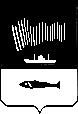 АДМИНИСТРАЦИЯ ГОРОДА МУРМАНСКАПОСТАНОВЛЕНИЕ16.05.2013                                                                                                 № 1093О внесении изменений в приложение к постановлению администрации города Мурманска от 17.05.2011 № 820 «Об утверждении схемы размещения нестационарных торговых объектов на территории города Мурманска» (в ред. постановлений от 27.09.2011 № 1759, от 02.02.2012 № 183, от 12.07.2012 № 1588, от 26.12.2012 № 3166)В соответствии с Федеральным законом от 28.12.2009 № 381-ФЗ          «Об основах государственного регулирования торговой деятельности в Российской Федерации», Федеральным законом от 06.10.2003 № 131-ФЗ        «Об общих принципах организации местного самоуправления в Российской Федерации», Уставом муниципального образования город Мурманск                 п о с т а н о в л я ю: Внести в приложение к постановлению администрации города Мурманска от 17.05.2011 № 820 «Об утверждении схемы размещения нестационарных торговых объектов на территории города Мурманска» (в ред. постановлений от 27.09.2011 № 1759, от 02.02.2012 № 183, от 12.07.2012          № 1588, от 26.12.2012 № 3166) изменения, изложив его в новой редакции согласно приложению к настоящему постановлению.Редакции газеты «Вечерний Мурманск» (Червякова Н.Г.) опубликовать настоящее постановление с приложением.Настоящее постановление вступает в силу со дня официального опубликования.Контроль за выполнением настоящего постановления возложить на заместителя главы администрации города Мурманска Соколова М.Ю.Глава администрации города Мурманска                                                 А.И. Сысоев                                           			   			                Приложениек постановлению администрациигорода Мурманскаот 16.05.2013 № 1093Схема размещения нестационарных торговых объектов на территории муниципального образования город Мурманск___________________________________________________N п/пМесто размещения и адрес нестационарного торгового объектаПлощадь,     
предназначенная  
для размещения  
нестационарного  
торгового объекта, м2Тип      
нестационарного
торгового объектаПериод размещения
нестационарного  
торгового объектаСпециализация     
нестационарноготоргового
объектаКоличество размещенныхторговых объектов1234567Ленинский административный округЛенинский административный округЛенинский административный округЛенинский административный округЛенинский административный округЛенинский административный округЛенинский административный округ1улица имени Аскольдовцев, в районе дома № 9/2248автоприцепкруглогодичнохлебобулочная продукция12улица имени Аскольдовцев, в районе дома № 2548; 48автоприцепыкруглогодичнохлебобулочная продукция,плодоовощная продукция23улица имени Аскольдовцев, в районе дома № 26/148автоприцепкруглогодичноплодоовощная продукция14улица имени Аскольдовцев, в районе дома № 3148автоприцепкруглогодичноплодоовощная продукция15улица имени Гаджиева, в районе дома № 2/4748автоприцепкруглогодичноплодоовощная продукция16улица имени Гаджиева, в районе дома № 1448автоприцепкруглогодичноплодоовощная продукция17улица Гагарина, в районе дома № 848автоприцепкруглогодичноплодоовощная продукция112345678проспект Героев-североморцев, в районе дома № 1748автолавкакруглогодичнотекстильная продукция19проспект Героев-североморцев,в районе дома № 17/148; 48; 48автоприцепыкруглогодичноплодоовощная продукция,продовольственные товары310проспект Героев-североморцев, в районе дома № 2548автоприцепкруглогодичноплодоовощная продукция111проспект Героев-североморцев, в районе дома № 4548автоприцепкруглогодичноплодоовощная продукция112улица имениМ.И. Калинина,в районе дома № 31а 48автоприцепкруглогодичноплодоовощная продукция113улица Карла Либкнехта,в районе дома № 2848автоприцепкруглогодичноплодоовощная продукция114улица Кирпичная,в районе дома № 348; 48; 48автоприцепыкруглогодичноплодоовощная продукция,рыба и морепродукция,продовольственные товары315улица Саши Ковалева,в районе дома № 2048; 48автоприцепыкруглогодичнохлебобулочная продукция,плодоовощная продукция216улицаадмирала флота Лобова,в районе дома № 348автоприцепкруглогодичноплодоовощная продукция117улицаадмирала флота Лобова,в районе дома № 1948; 48; 48автоприцепы,автономный банковский офискруглогодичноплодоовощная продукция,хлебобулочная продукция,банковские услуги318улицаадмирала флота Лобова,в районе дома № 6348автолавкакруглогодичнокондитерская продукция собственного производства1123456719улица имениВ.П. Миронова,в районе дома № 8а 48автоприцепкруглогодичноплодоовощная продукция120улица имениВ.П. Миронова,в районе дома № 1248автоприцепкруглогодичноплодоовощная продукция121улица Нахимова,в районе дома № 848; 48автоприцепыкруглогодичноплодоовощная продукция,продовольственные товары222улица имениА. Невского,в районе дома № 8148автоприцепкруглогодичнопродовольственные товары123улица имениА. Невского,в районе дома № 8748автоприцепкруглогодичноплодоовощная продукция124улица имениА. Невского,в районе дома № 9548автоприцепкруглогодичноплодоовощная продукция125улица имениА. Невского,в районе дома № 97/6048автоприцепкруглогодичноплодоовощная продукция126улица имениПолины Осипенко,в районе дома № 14а48автоприцепкруглогодичноплодоовощная продукция127улица имениПодстаницкого,в районе дома № 2048автоприцепкруглогодичнохлебобулочная продукция128улица Свердлова,в районе дома № 8/348автоприцепкруглогодичноплодоовощная продукция129улица имени Героя Советского Союза Сивко И.М.,в районе дома № 348автоприцепкруглогодичноплодоовощная продукция1123456730улица Ушакова,в районе дома № 7/148автоприцепкруглогодичноплодоовощная продукция131проезд имениИвана АлександровичаХалатина,в районе дома № 25 48; 48 48автоприцепыкруглогодичноплодоовощная продукция,продовольственные товары332улица имени А.С. Хлобыстова,в районе дома № 14/348автоприцепкруглогодичноплодоовощная продукция133улица имени А.С. Хлобыстова,в районе д. № 20, корп. 148автоприцепкруглогодичноплодоовощная продукция1Октябрьский административный округОктябрьский административный округОктябрьский административный округОктябрьский административный округОктябрьский административный округОктябрьский административный округОктябрьский административный округ34Верхне – Ростинское шоссе,в районе дома № 1148автоприцепкруглогодичноплодоовощная продукция135улица Володарского,в районе дома № 1348автоприцепкруглогодичнопродовольственные товары136улица Гвардейская,в районе дома № 1048автоприцепкруглогодичноплодоовощная продукция137улица Карла Маркса,в районе дома № 2948; 48автоприцеп,автолавкакруглогодичнопродовольственные товары,продукция собственного производства238проспект Кирова,в районе дома № 14/248автоприцепкруглогодичнопродовольственные товары139проспект Кирова,в районе дома № 53а48автоприцепкруглогодичноплодоовощная продукция140улица Комсомольская,в районе дома № 1548автоприцепкруглогодичнопродовольственные товары141улицакапитана Маклакова,в районе дома № 2148автоприцепкруглогодичноплодоовощная продукция1123456742улицакапитана Маклакова,в районе дома № 48а48автоприцепкруглогодичноплодоовощная продукция143улица Полярные зори,в районе дома № 1848; 48автоприцепыкруглогодичнопродовольственные товары,плодоовощная продукция244улица Полярные зори,в районе дома № 3048автоприцепкруглогодичноплодоовощная продукция145улица Полярные зори,в районе дома № 4248автоприцепкруглогодичнопродовольственные товары146проезд Связи,в районе дома № 1348автоприцепкруглогодичноплодоовощная продукция147проезд Северный,в районе дома № 1848автоприцепкруглогодичнохлебобулочная продукция148улица Георгия Седова,в районе дома № 2448автоприцепкруглогодичноплодоовощная продукция149улица Скальная,в районе дома № 1648автоприцепкруглогодичноплодоовощная продукция150улица Скальная,в районе дома № 2348; 48автоприцепыкруглогодичнопродовольственные товары,хлебобулочная продукция251улица Скальная,в районе дома № 3048автоприцепкруглогодичнопродовольственные товары152улица Старостина,в районе дома № 13, к. 248; 48; 48автоприцепыкруглогодичнохлебобулочная продукция,плодоовощная продукция,рыба и морепродукция353улица Софьи Перовской,в районе дома № 25/2648автоприцепкруглогодичнопродовольственные товары154улица Октябрьская,в районе дома № 1748автоприцепкруглогодичноплодоовощная продукция1Первомайский административный округПервомайский административный округПервомайский административный округПервомайский административный округПервомайский административный округПервомайский административный округПервомайский административный округ55проезд имени Бабикова,в районе дома № 1348автоприцепкруглогодичноплодоовощная продукция1123456756улица имени Баумана,в районе дома № 3048автоприцепкруглогодичноплодоовощная продукция157улица имени Баумана,в районе дома № 3848; 48; 48автоприцепыкруглогодичноплодоовощная продукция,хлебобулочная продукция,продовольственные товары358улица имени Баумана,в районе дома № 4048автоприцепкруглогодичноплодоовощная продукция159улица имени Баумана,в районе дома № 4248автоприцепкруглогодичноплодоовощная продукция160улица имени Баумана,в районе дома № 5348автоприцепкруглогодичноплодоовощная продукция161улица имени Беринга,в районе дома № 248автоприцепкруглогодичнорыба и морепродукция162улица имени Беринга,в районе дома № 448; 48автоприцепыкруглогодичноплодоовощная продукция,продовольственные товары263улица имени Беринга,в районе дома № 1048автоприцепкруглогодичноплодоовощная продукция164улица имени Беринга,в районе дома № 1448автоприцепкруглогодичноплодоовощная продукция165улица Бочкова,в районе дома № 848автоприцепкруглогодичноплодоовощная продукция166улица Героев Рыбачьего,в районе дома № 2948автоприцепкруглогодичноплодоовощная продукция167улица Героев Рыбачьего,в районе дома № 4048автоприцепкруглогодичноплодоовощная продукция168улица Героев Рыбачьего,в районе дома № 5048; 48автоприцеп,палаткакруглогодичноплодоовощная продукция,распространение лотерейных билетов2691улицаЗои Космодемьянской,2483автоприцеп4круглогодично5плодоовощная продукция617в районе дома № 670улицаЗои Космодемьянской,в районе дома № 1048автоприцепкруглогодичноплодоовощная продукция171улица Зеленая,в районе дома № 7648автоприцепкруглогодичноплодоовощная продукция172проспект Кирова,в районе дома № 2348автоприцепкруглогодичнопродовольственные товары173проспект Кольский,в районе дома № 6148автоприцепкруглогодичнохлебобулочная продукция174проспект Кольский,в районе дома № 8248автоприцепкруглогодичноплодоовощная продукция175проспект Кольский,в районе дома № 8948; 48; 48; 48;48; 48; 48автоприцепыкруглогодичнопродовольственные товары,плодоовощная продукция,рыба и морепродукция,хлебобулочная продукция776проспект Кольский,в районе дома № 13148автоприцепкруглогодичноплодоовощная продукция177проспект Кольский,в районе дома № 13748автоприцепкруглогодичноплодоовощная продукция178проспект Кольский,в районе дома № 104, к. 448автоприцепкруглогодичноплодоовощная продукция179проспект Кольский,в районе дома № 140, к. 648автоприцепкруглогодичноплодоовощная продукция180проспект Кольский,в районе дома № 14948автоприцепкруглогодичноплодоовощная продукция181проспект Кольский,в районе дома № 152а48автоприцепкруглогодичнопродовольственные товары182проспект Кольский,в районе дома № 17848автоприцепкруглогодичнопродовольственные товары183проспект Кольский,в районе дома № 20648автоприцепкруглогодичноплодоовощная продукция1123456784улица Крупской,в районе дома № 38 48автоприцепкруглогодичноплодоовощная продукция185улица Олега Кошевого,в районе дома № 4 48автоприцепкруглогодичноплодоовощная продукция186улица Олега Кошевого,в районе дома № 6, к. 2 48автоприцепкруглогодичноплодоовощная продукция187улица Капитана Орликовой В.Я.,в районе дома № 3848автоприцепкруглогодичнохлебобулочная продукция188улица Шабалина,в районе дома № 1148автономный банковский офискруглогодичнобанковские услуги189улица Шабалина,в районе дома № 6148автоприцепкруглогодичноплодоовощная продукция190улица имени генерала Щербакова В.И.,в районе дома № 348автоприцепкруглогодичнопродовольственные товары191улица имени генерала Щербакова В.И.,в районе дома № 1248автоприцепкруглогодичнопродовольственные товары192улица имени генерала Щербакова В.И.,в районе дома № 1648автоприцепкруглогодичноплодоовощная продукция193переулок Якорный,в районе дома № 448автоприцепкруглогодичноплодоовощная продукция1